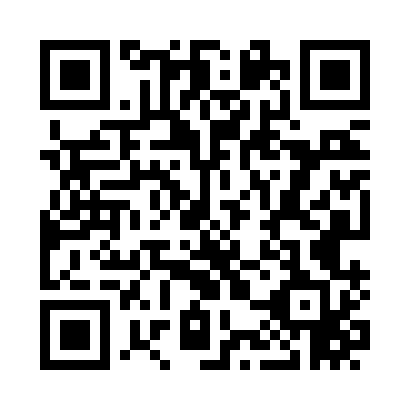 Prayer times for Tulare Beach, Washington, USAMon 1 Jul 2024 - Wed 31 Jul 2024High Latitude Method: Angle Based RulePrayer Calculation Method: Islamic Society of North AmericaAsar Calculation Method: ShafiPrayer times provided by https://www.salahtimes.comDateDayFajrSunriseDhuhrAsrMaghribIsha1Mon3:145:141:135:289:1311:132Tue3:145:151:145:289:1211:133Wed3:145:151:145:289:1211:134Thu3:155:161:145:289:1211:135Fri3:155:171:145:289:1111:136Sat3:165:181:145:289:1111:127Sun3:165:181:145:289:1011:128Mon3:175:191:155:289:1011:129Tue3:175:201:155:289:0911:1210Wed3:185:211:155:289:0811:1211Thu3:185:221:155:289:0811:1112Fri3:195:231:155:289:0711:1113Sat3:195:241:155:289:0611:1114Sun3:205:251:155:289:0511:1015Mon3:215:261:155:279:0411:0916Tue3:235:271:165:279:0411:0717Wed3:255:281:165:279:0311:0518Thu3:275:291:165:279:0211:0319Fri3:295:301:165:269:0111:0120Sat3:315:311:165:269:0010:5921Sun3:335:331:165:268:5910:5722Mon3:355:341:165:258:5710:5523Tue3:375:351:165:258:5610:5324Wed3:395:361:165:248:5510:5125Thu3:415:371:165:248:5410:4926Fri3:445:391:165:248:5310:4727Sat3:465:401:165:238:5110:4528Sun3:485:411:165:238:5010:4329Mon3:505:421:165:228:4910:4130Tue3:525:441:165:228:4710:3931Wed3:545:451:165:218:4610:36